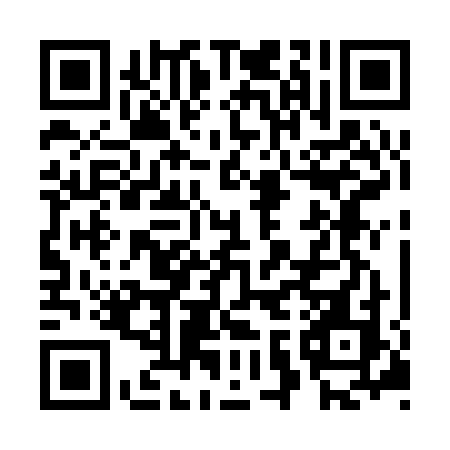 Prayer times for Zofina Hut', Czech RepublicMon 1 Jul 2024 - Wed 31 Jul 2024High Latitude Method: Angle Based RulePrayer Calculation Method: Muslim World LeagueAsar Calculation Method: HanafiPrayer times provided by https://www.salahtimes.comDateDayFajrSunriseDhuhrAsrMaghribIsha1Mon2:395:021:046:349:0711:212Tue2:405:021:056:349:0711:213Wed2:405:031:056:349:0611:214Thu2:405:041:056:349:0611:215Fri2:415:041:056:349:0611:216Sat2:415:051:056:349:0511:217Sun2:425:061:056:349:0511:218Mon2:425:071:066:339:0411:219Tue2:425:081:066:339:0311:2110Wed2:435:091:066:339:0311:2011Thu2:435:101:066:339:0211:2012Fri2:445:111:066:329:0111:2013Sat2:445:121:066:329:0011:2014Sun2:455:131:066:319:0011:1915Mon2:455:141:066:318:5911:1916Tue2:465:151:076:318:5811:1917Wed2:465:161:076:308:5711:1818Thu2:475:171:076:308:5611:1819Fri2:475:181:076:298:5511:1720Sat2:485:191:076:288:5411:1721Sun2:485:201:076:288:5311:1722Mon2:495:221:076:278:5211:1623Tue2:495:231:076:278:5011:1624Wed2:505:241:076:268:4911:1325Thu2:505:251:076:258:4811:1126Fri2:515:271:076:248:4711:0827Sat2:545:281:076:248:4511:0528Sun2:575:291:076:238:4411:0329Mon3:005:301:076:228:4311:0030Tue3:035:321:076:218:4110:5731Wed3:065:331:076:208:4010:55